¿QUE ES Y PARAQUE SIRVE E-LEARNING?Se trata de una plataforma tecnológica LMS (Learning Management System) que facilita la formación de personas a través de internet. Gracias a ella podemos gestionar cursos por Internet y ayudar a los educadores a crear comunidades de aprendizaje en línea. Un poco de historiaAlgunas de estas plataformas llevan nada más y nada menos que diez años de rodaje, mejorando versión tras versión. Uno de los modelos precursores fue desarrollado en 2002 por Martin Dougiamas administrador de WebCT en la Universidad Tecnológica de Curtin .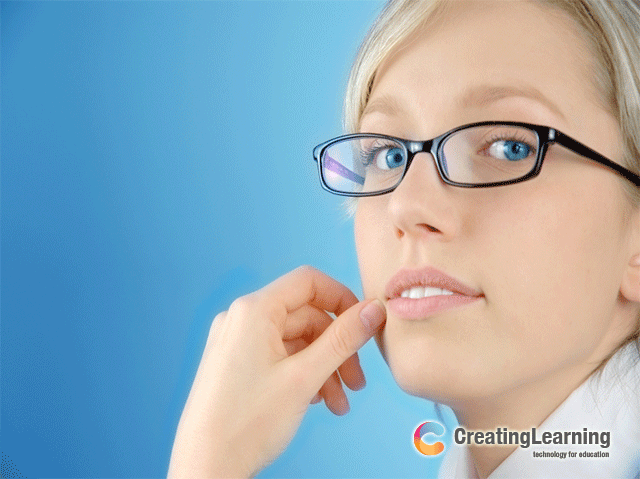 El principal objetivo de Martin Dougiamas fue trasladar lo que había aprendido en sus años de experiencia en la universidad: el conocimiento se construye en la mente del estudiante gracias al aprendizaje colaborativo. La clave es ofrecer al profesor la oportunidad de crear una comunidad donde poder ir vertiendo el conocimiento, y que el conocimiento se conquiste, gracias al debate, las preguntas y el diálogo. Los cursos e-learning potencian la colaboración entre alumnos.Existen tantos servicios e-learning como aplicaciones se nos puedan ocurrir: cursos de uso personal, formación para trabajadores, refuerzo de programas de escuelas y universidades, cursos privados para grupos cerrados, cursos abiertos. Hay un Moodle para cada situación.¿Qué plataforma e-learning necesitas?PLATAFORMA E-LEARNINGLa plataforma Online es un canal que permite el acceso y la distribución de contenido sin limitaciones de tiempo ni espacio.PLATAFORMA CORPORATIVA:  Las plataformas son un punto de partida. La fuerza de Creatina Learning está en la personalización de sus funcionalidades. Para nosotros lo fundamental es que la plataforma se ajuste a las necesidades del cliente y no viceversaPara lograrlo, utilizamos los mejores software open source de la web, de este modo reducimos costes y tenemos una total libertad en el desarrollo del proyecto formativo online, permitiéndonos garantizar una puesta en marcha óptima, fiable y segura.